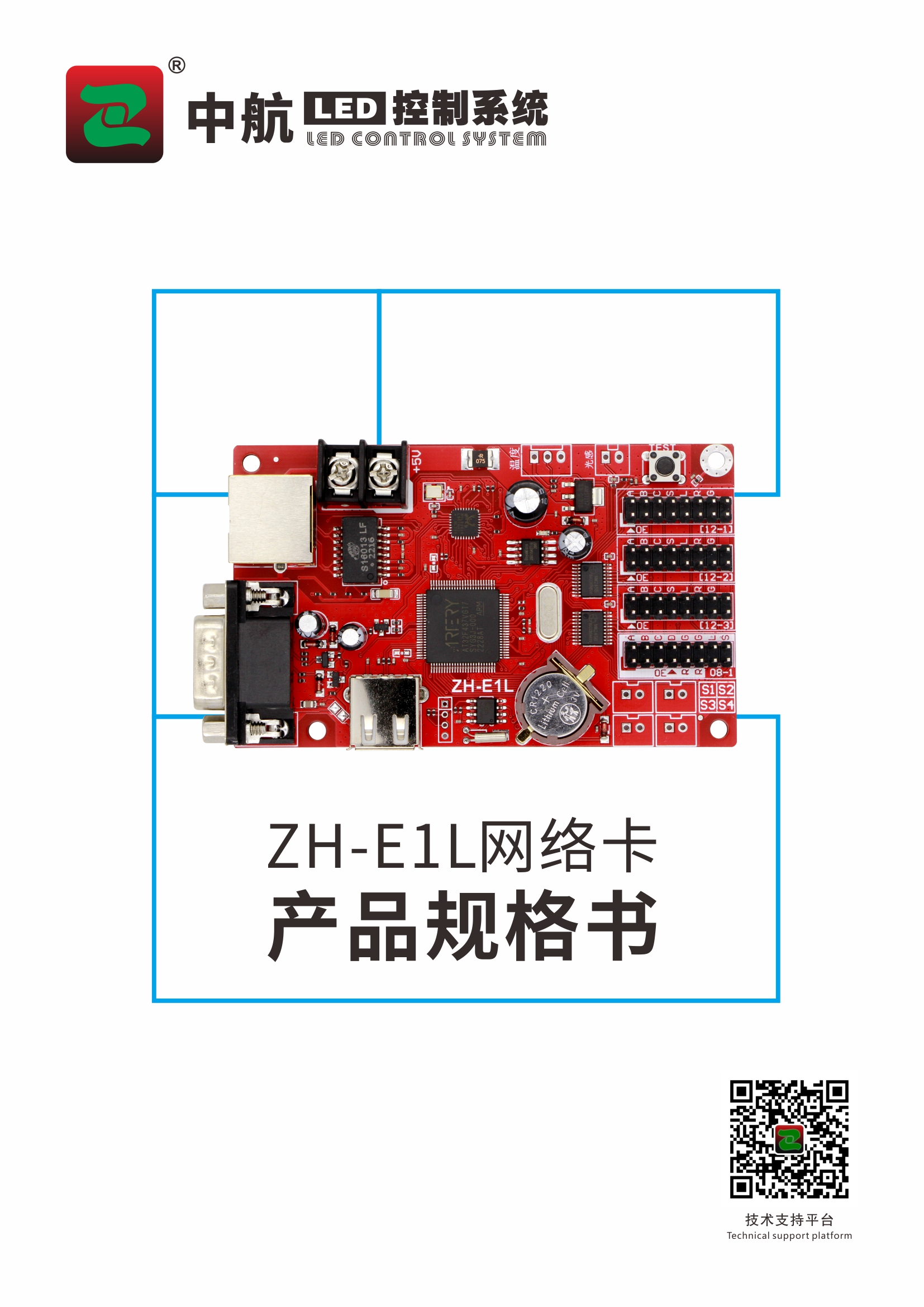 ZH-E1L网络卡产品规格书产品概述 中航ZH-E1L网络控制卡，是一款针对复杂网络环境而开发的LED屏幕控制系统。新增本地服务器模式和云服务器两种模式，本地服务器模式可实现局域网内任意集群控制；云服务器采用先进的阿里云服务器平台，可分配子账号可分级管理，设置角色发布审核，可实现跨省市区任意地点远程一对一、一对多集群发送。产品特点 远程发布：可跨省市，异地控制。集群控制：一台电脑控制多个显示屏。实时天气预报：控制卡连接互联网后，自动获取不同地区的天气信息。农历显示：支持干支纪年、生肖年份、农历月份、节气显示。灾害预警：通过云服务器实时获取灾害信息。智能扫描：方便兼容各种复杂模组。分角色审核发布：可根据用户角色权限，实现编辑内容和审核内容分开控制，内容更安全。在线状态实时监测：通过软件登陆账户，或者登陆web端实时查看状态。网络、串口、U盘三通讯：可通过网口、串口和U盘传输字幕数据。基本功能参数详细参数带载面积硬件介绍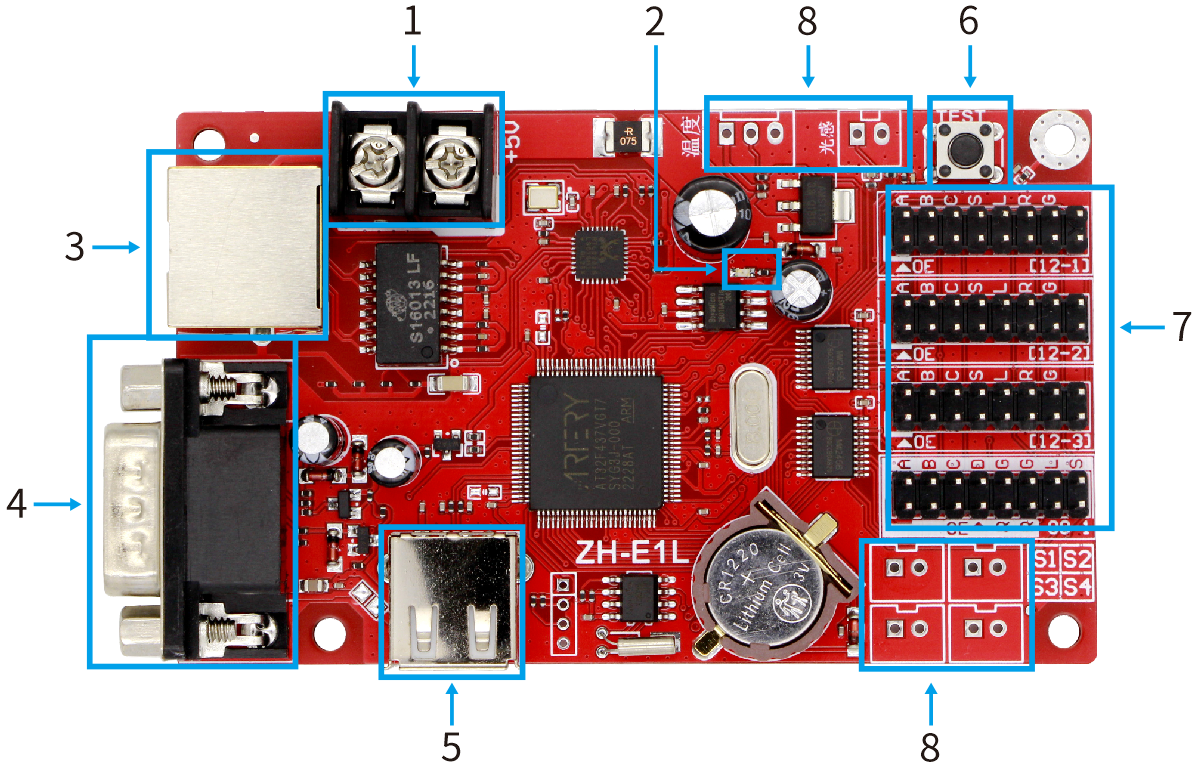 标注说明：指示灯含义   电源指示灯：恒亮表示已供电；   网口绿灯：未启用；   网口黄灯：黄灯慢闪表示网络已连接；黄灯快闪表示有数据传输；HUB12引脚定义 HUB08引脚定义外接引脚定义机械尺寸图单位：mm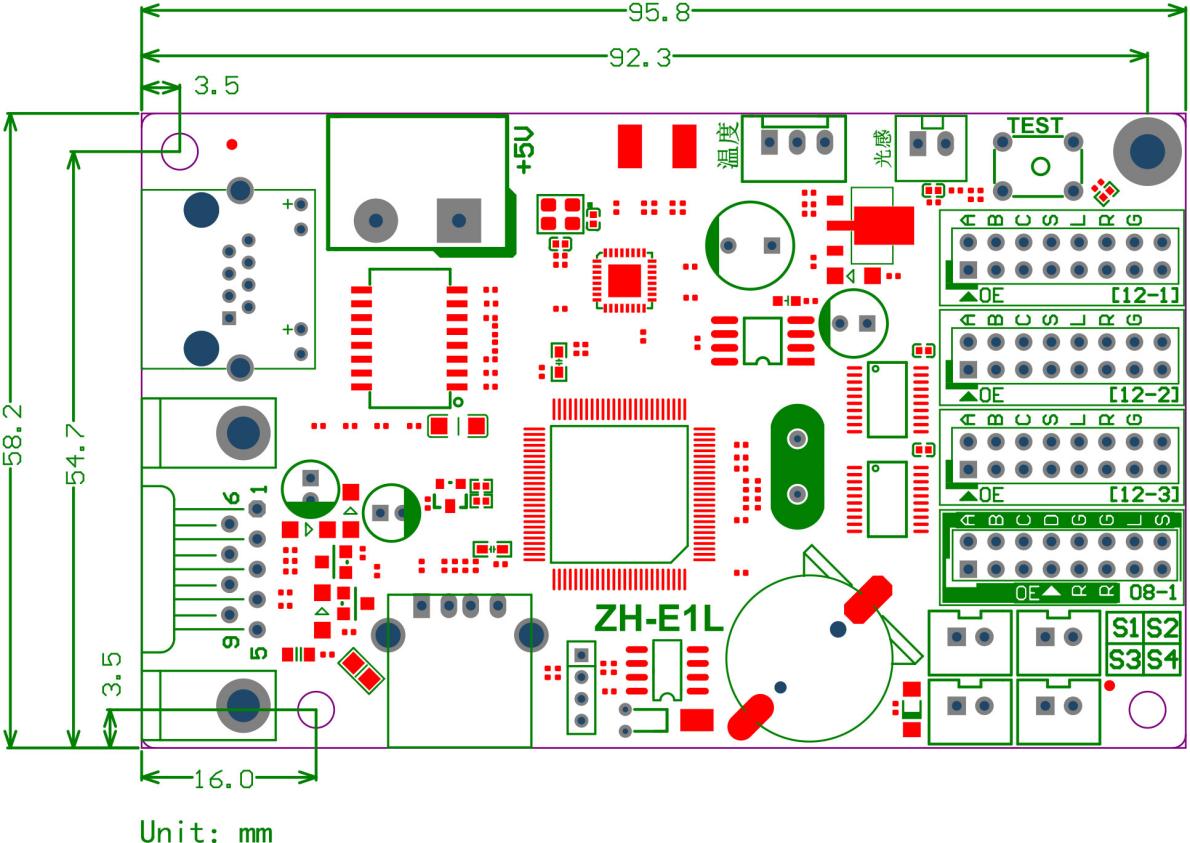 操作系统:支持Win7、Win8和Win10。节目编辑:支持65536个节目，每个节目支持16个自由分区。显示效果:支持软件自动生成字体动画和动态背景;字体动画、动态背景、魔幻跑边叠加播放，两千余种动画背景组合，两千余种特技组合，动态背景支持灰度处理，画面更清晰;实时预览功能。跑边类型:幻影跑边，支持整屏跑边/分区跑边/自定义跑边。播放类型:支持多节目顺序播放/定时播放/定长播放/分时段播放/锁定单节目播放。适配范围:支持各种规格单双色。配套软件:LED Control System V6多节目编辑/多区域显示/多种语言版本。串口测试功能:可检测计算机串口好坏,方便实用。智能回读:智能串口搜索和参数回读，新手装机，一键搞定。区域类型:天气预报/图文/字幕/时间/模拟表盘/计时/动画/温度。通讯方式:网口，支持群发。串口RS232、U盘传感器支持:温度等。时钟显示:支持农历，支持多国时钟播放，支持时差设置。工作电压:+4.5V~6V最大功耗:<1W工作温度:-30°C~70°C 型号接口数量带载面积（P10单色为例）容量ZH-E1L一组08接口三组12接口16*3072，32*1536，48*10242MZH-E3L四组08接口八组12接口32*2048， 64*1024， 128*5124MZH-E5L一组50P接口64*2560，96*1704，128*1280，192*848，256*6408MZH-E6L一组50P接口128*4096，160*3272，192*2720，240*2184，256*204816MZH-E8L两组50P接口128*8192，256*4096，320*3262，384*2760，480*2184，512*204816M序号名称功能备注1电源输入连接DC4.5—6V电源，为控制卡供电2电源指示灯指示电源状态红色常亮3网口传输网络信号百兆4RS232串口传输232信号235直通线5USB口传输U盘信号6测试按键可查看网络连接状态，自带测试程序，可实现全红全灭不同测试7HUB接口接单元板8扩展口预留扩展接口扫描信号扫描信号扫描信号控制信号控制信号数据信号数据信号ABCSKLTRGD246810121416135791113150EGNDGNDGNDGNDGNDGNDGND使能信号扫描信号扫描信号扫描信号扫描信号数据信号数据信号控制信号控制信号ABCDG1G2LTSK24681012141613579111315GNDGNDGNDOER1R2GNDGND使能信号数据信号数据信号G传感器地线I/O传感器I/05V传感器供电线